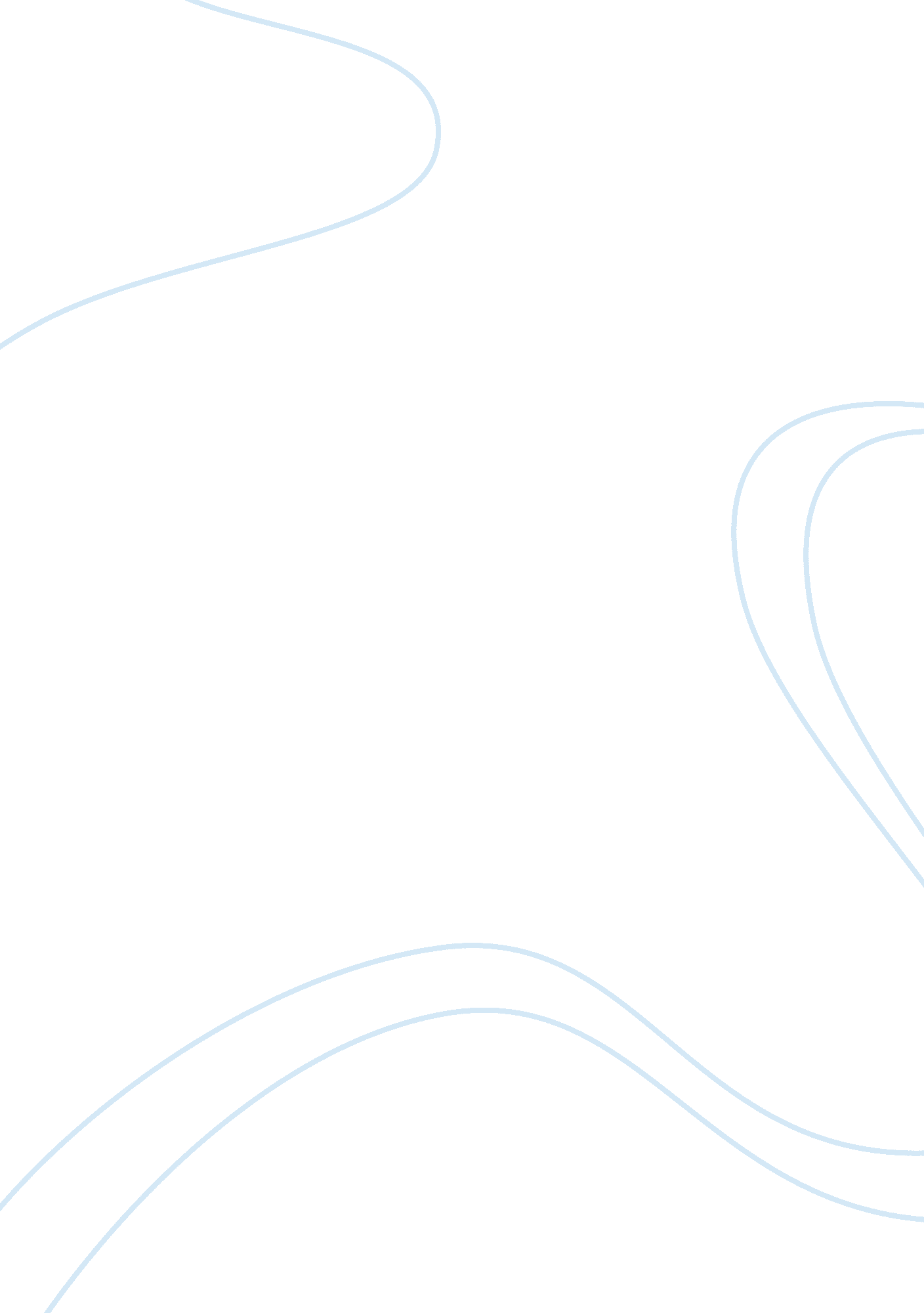 All men came from the seed of adamReligion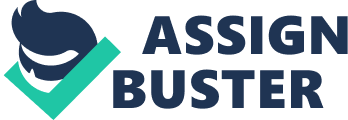 The Book of Genesis in the Old Testament Chapter 1 and 2 is an account of creation of man and the universe and Chapter 3 accounted on how the woman committed disobedience, the reason why with her husband they were thrown out from the Garden of Eden. And it was the beginning of knowledge between good and evil, death, and hardship that is brought by toil. Toil in which civilization has also began. The next Chapters narrate the growth of thefamilyof Adam from Cain to the murder of his brother Abel, and from Noah to Moses until the death of Joseph in Egypt. These are just simply myths to unbelievers but some historical accounts have been proven by archeologists, scholars, and the order of creation itself. The Book which is authored by the Maker of heaven and earth is written in Hebrew, Greek Septuagint, Latin Vulgate, and the King James Version. Authentication of the Bible is being disputed by many scholars. In the Greek and Latin Versions, the Book contains the apocryphal writings which the King James Bible has disregarded (Marlowe). The Bible in fact, authenticates the history of man and the order of the universe explains that someone had caused it to happen. However, the Old Testament speaks of two accounts of the same situation; one version is kept sacred by older people we call Yahwist version and the other is of earlier version which can create possibilities of different interpretation. The best way to authenticate a work is to ask the author but in the case of the Holy Scripture, the one whom the Holy Books belong is of the highest authority and that’s what makes it difficult for anyone to prove. Besides, the mystery of God and creation is so great for man to grasp. The Words of God are slowly revealed from one generation to another until the “ Adventus”, the coming of Christ, his birth, salvific mission and redemption. And the “ Parousia” which is the awaited second coming of Christ, the coming of the new heaven and the new earth which can be read in the book of Revelations. However, the old people defend its sacredness and authenticity by the universality of the teachings found in the book. The Holy Book was backed up by Sacred Tradition that narrates the life and times of the prominent names in the Bible during that specific period, it further explains some of the old customs and traditions that was apparent in their times which explains some words that may have already changed. Latin is a helpful tool in finding meanings since it is a dead language; it enables the scholars to determine what a specific word truly means because the word in the Latin language no longer changes its meanings for example the word brethren which during the time of Jesus is interpreted as cousins and not necessarily as siblings. Chapter 1 Summarizes creation and narrates very briefly that man was created on the 6th day. 26 God said, " Let us make man in our own image, in the likeness of ourselves, and let them be masters of the fish of the sea, of heaven, ….. " 27 God created man in the image of himself, in the image of God he created him, male and female he created them. 28 God blessed them, saying to them, " Be fruitful, multiply, fill the earth and subdue it. Be masters of the fish of the sea, the birds of heaven and all the living creatures that move on earth. " God in the 28th verse explicitly told that man inherited the earth and heaven, the race of Adam inherits creation that made him in His image and likeness. However, verse 26 speaks in plural form (“ Let us make man in our own image) but verse 27 spoke in the singular form “ man in the image of himself”. Those words are a magnificent revelation on the mystery of the one triune God. And the verses explain that it is both. When God speaks in the verses He always says heaven and earth, and pondering upon those words someone will realize that Eden before the fall of man is heaven and earth at the same time while the portal of heaven is named a vault. In fact, reflecting on the verses reveal truths by realizing that God do not and never contradicts Him self. And by the word “ Our” it further explain that God is the same as yesterday, today, and tomorrow the only one that never changes which separates Him from the created and being the Creator, the ultimate cause of all things. In saying “ Ours”, it reveals the Second and the Third Persons of the Trinity. Specifically, the Creator of heaven and earth call the first man Adam and from his rib God created the woman as quoted in the Old Testament Chapter 2: 7 Yahweh God shaped man from the soil of the ground and blew the breath of life into his nostrils, and man became a living being. 22 Yahweh God fashioned the rib he had taken from the man into a woman, and brought her to the man. Furthermore, in Chapter 3 very specific that man came one singular parent 20 The man named his wife " Eve" because she was the mother of all those who live. Again the verses signify that all mankind born came from the one set of parent that is Adam and Eve coming from the ancestral home which is called Eden being created by a Supreme Being. In the following Chapters of Genesis, the book narrates succession of offspring’s from one sets of parent from the descendant of Adam. It narrated how verse 28 of Chapter 1 came to be. God asked man to co-create with Him and gave them long life of about nine hundred years in order to procreate. Probably many have wandered through the earth and these were the Gentiles described in the New Testament. Cain on the other hand, being an outcast may have wandered too and met also another wandering sister and they were able to form the next generation. Chapter 4 and 5 named the man Adam, and the next verses gave man his genealogy. Chapter 6 continued that the earth is already populated and God decided to shorten man’s life-p to a hundred and twenty years. Verse two also mentioned that “ 2 the sons of God, looking at the women, saw how beautiful they were and married as many of them as they chose. The revelation in the Old Testament clarifies that the whole of humanity came from the seed of Adam and Eve and from East the direction to which God pointed out that from Eden Adam’s flock to Cain’s have wandered the earth to cultivate the land. The beginning of man in the revelation depicts a rational man and God even asked him to name the things of creation, by reading the verses it is concise that man is immediately capable of language and trade. Adam and Eve are pristinely made just perhaps similar to the besttechnologywhen it is first invented. However, a need to test a material is important that is why there has to be a tree of life of which obedience of created beings to the Maker will be manifested. Eve allured Adam and to justify her sin came into being a new Eve. God’s work after creation continued though man, and his promised to recreate the heaven and earth because of the sin of Adam and Eve was mentioned in Verse 15 “ I shall put enmity between you and the woman, and between your offspring and hers; it will bruise your head and you will strike its heel (God). " This verse is very much connected in the New Testament and since it is a parallel document, one way or another it shed light for logical thinking. Man history originates from one points of origin. The first man and woman are intelligent beings knowing what is good and evil. They have multiplied and may have wandered the earth when land bridges still connects the continents. No wonder there are civilization like Egypt and others which until today can be depicted by its remaining ancient architecture. Each band may have lived in different time zones of the world, and was able to adapt to its ownenvironment. Itsculturegrows as the ancient people ages; imagine men living up to nine hundred years? What a vast knowledge and wealth would one accumulates because of that long duration in time. Despite of so many relevant interpretations, the Bible is the oldest document that is ever written and really never gets outdated. It answers man’s yearning throughout history and has brought many souls to believe and search for knowledge of truths. Works Cited God, Word of. " NJB : Genesis - Chapter 3. " (1985). 17 March 2008 . Marlowe, Michael D. " The Old Testament Canon and Apocrypha. " (2007). 17 March 2008 . 